EXAMINATION OF SCALAR A PROPERTIES IN bA→bbb PROCESSAuthor: Jovan Mitić, 4th grade student of „XIII Belgrade high school“Supervisor: Lidija Živković, Institute of Physics University of BelgradeRegional Centre for Talented Youth Belgrade II, Ustanička 64, Joxy97@yahoo.com1. IntroductionThe Standard model is currently valid and confirmed theory in physics which successfully explains and classifies fundamental particles as well as electromagnetic, weak and strong nuclear interaction between them. Although very successful model in description of how the universe works, it can’t explain gravitational interaction, the existence of dark energy and matter, neutrino oscillations and dominance of matter over antimatter. Anyway, there are suggested theories which hypothetically complement Standard model but for which evidences are still being searched for in the real world. One of them is a supersymmetry theory (SUSY) which has the existence of the range of particles connected to particles from Standard model as a consequence, which number is additionally reduced in minimal supersymmetric standard model (MSSM). Examination of properties of these particles in “event simulators” is crucial for their understanding and finding ways to discover them. One of these particles is A particle which is one of the five Higgs bosons which exist in MSSM. The aim of this project is to examine properties of A scalar which is produced together with b quark and which decays into two b quarks.2. Materials and methodologyFor the purposes of this project, CERN’s software for physical analysis ROOT was used, as well as well as data obtained in simulation generated in Monte Carlo generators. The process from the Picture 1 was simulated, where the supposed mass of A scalar was 250GeV/c2. Statistically arranged parameters for 100 events were obtained:nJet - number of jets in eventpt - momentum magnitude of produced jet in transversal planeη - pseudorapidity calculated as , where Φ is the angle between vector  and x-axis.θ - angle between jet’s momentum vector  and vertical axisЕ - energy of jetMVA - multivariance technique for determining whether jet is b quark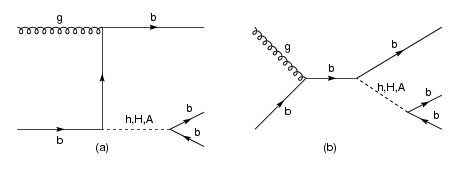 Using a built-in function, four-dimensional Lorentz’s vectors were formed based on these parameters for produced jets where pt, η and θ are space variables while Е is the transformation of the time coordinate. As we haveit is possible to calculate the magnitude of momentum vector p via formula (4):Afterwards, it is possible to calculate the mass of the particle via formula (5):With comparison of mass found in such a way, two vectors of created b quark jets with the sum of masses closest to the mass of A scalar were found. Calculated sum of these two vectors is a four-dimensional Lorentz’s vector which describes the properties of A scalar.3. Results and discussionSince the project is still in developing phase, further text describes the expected results.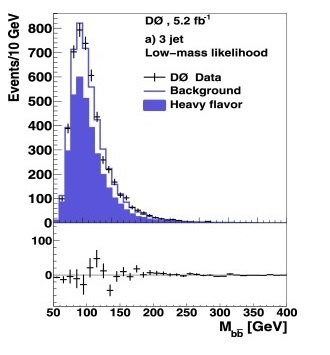 Picture 2. - Expected look of histogram with background event [1]Histogram is expected to have wider distribution over mass and narrower peak at the place of expected resonance. Each b quark which originates from А scalar should have mass around 125GeV/c2.4. ConclusionThe analysis of simulated events in particle colliders is crucial for understanding particles proposed by the newest theories which explain how the universe works. with this project a successful analysis of A scalar properties is expected. The analysis of signal efficiency depending on selection is also planned in further research.5. Refferences [1] Abazov, V. M., et al. "Search for Higgs bosons of the minimal supersymmetric standard model in collisions at." Physics Letters B 710.4 (2012): 569-577.(1)(2)(3)(4), (5)